法国布雷斯特-MF金融硕士上海班法国布雷斯特高等商学院免联考硕士学位学真本事上市企业背书适合企业家学习的金融课占据金融专业前十名一半席位的法国金融教育体系参照全国金融硕士研究生教指委教学标准制定国际通行学位 高校官网查询中法教育部认可高校商学院金融学位教育的黄埔军校严谨设计的教学环节，线上+线下、课前+课中+课后、教学+活动多维度展开学员金融思维和能力的培养强大的师资团队，分别来自国内外知名高校、经济学家、投资家，形成了系统性的课程结构和务实的治学态度15年金融EMBA教育经历领军波士集团上海中心深耕商企培育14年，是国内规模领先的新一代商企培育机构。2007年，率先运营国家重点高校西安交通大学和西南财经大学金融EMBA、DBA项目。成立14年来，领军波士集团上海中心始终专注企业和企业家成长的培养，目前已拥有23个培育中心，3大商企智库研究中心。AACSB国际商管学院促进协会认证◎2021年获AACSB国际商管学院促进协会认证课程背景企业家如果你是企业家，这门课程就是帮你筑牢金融知识的"地基"。让你跟上最前沿的发展趋势；让你学会运用金融的逻辑和手段，做好企业筹钱、花钱、分配利润、管理资金、调节资本结构等重大决策。这堂课的终极目标，就是让企业活下来并且活得更好、越来越值钱，实现价值的最大化。非企业家如果你不是企业家，这门课程可以帮你看懂公司到底在说什么、做什么？募资、上市、退市、分红、期权、发债、并购、反敌意收购、技术创新，它们究竟是什么？它们又会如何影响到你的资产配置、投资计划、甚至影响到你的职业选择、生活方式？院校简介布雷斯特高等商学院（Brest Business School，简称BBS），创办于1962年。学校共开设3个校区，分别位于布雷斯特（Brest）、瓦纳（Vannes）和巴黎（Paris）.BBS在法国高等教育商学院排名35位，全球高校网（4ICU）国家高校排名第193位。布雷斯特高等商学院同时也是多个国际组织的成员：欧盟伊拉斯谟计划（Erasmus Scheme）、国际商学院促进协会（AACSB Intenational）、欧洲国家教育协会（EAFIE）、欧洲管理发展基金会（EFMD）、拉丁美洲管理学院理事会（CLADEA）、国际大学创新联（IUIA）和国际互联网教育研究院（IERA）等。布雷斯特高等商学院秉承法国高商纯正系统，于2002年开设金融硕士班（MF），领跑国际标准，目前已是全球企业家进修学位的首选学院。在《金融时报》（Financial Times）发布的“2018全球金融硕士项目”排名中，法国高商独占鳌头，连美国麻省理工学院（MIT）也只能屈居其下。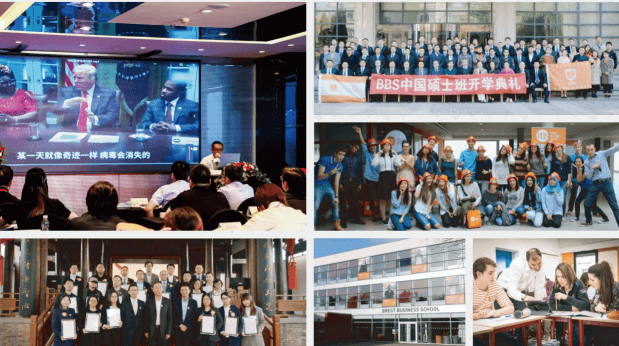 课程学习流程录取对象：具有大专或本科学位或同等学力具有5年以上管理工作经验学费与学制：学费：CNY99800元，报名费CNY2000元。食宿、交通、游学费用自理，报名后不接受任何理由退费。参加过各大高校或商学院企业家培训，商协会担任重要职务者可申请相应奖学金减免金额。学制：1.5年，论文半年，实行学分制。其中必修课每门4学分，选修课每门2学分；实践活动1次，2学分。在职学习：以课程学习、实践活动、课后自学、论文撰写为主，采取在职学习的方式完成课程，不耽误工作。根据在职研究生的特点，结合培养目标和选题意向，有针对性地开展社会实践活动，如企业参访、校际交流、管理前沿讲座等，用活动的方式帮学员巩固学习成果提升学习效果。授予学位：对完成并符合资产管理与金融专业硕士课程主修要求的学生（达到最低学分36学分以上，并通过毕业论文答辩》，授予资产管理与金融专业硕士学位。学习目标成为具有坚实金融学理论基础、构建体系化金融知识结构的专业人才成为具有国际视野、竞争意识、团队精神、综合管理能力及金融能力的未来领导者和企业家成为对资本资源具有判断力、谈判力和整合力的具有现代金融资本思维和能力的产融两栖企业家具有综合运用金融学、经济学、管理学、资产管理以及金融工具解决理论问题与实践问题的应用能力具有既了解国际金融业的前沿发展，又能密切联系中国实践的金融创新能力课程结构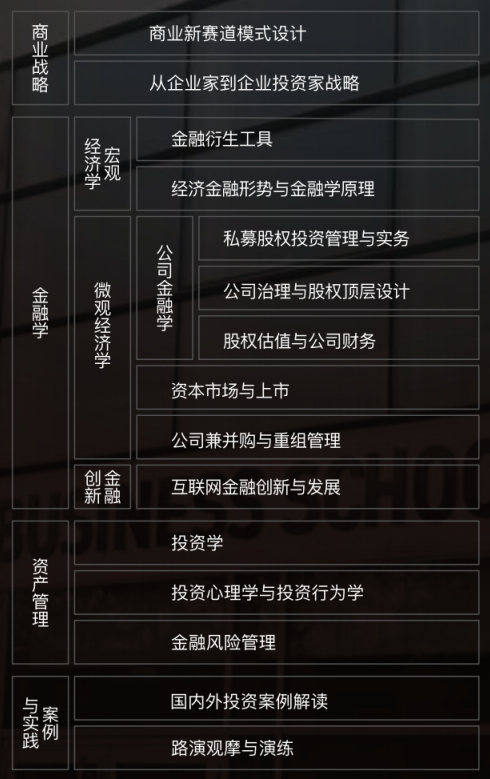 课程设置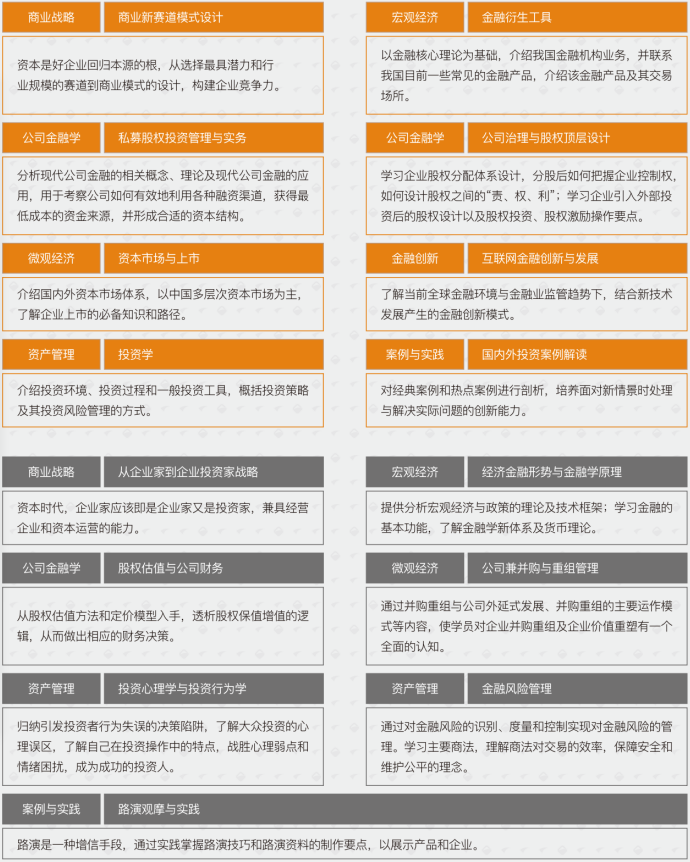 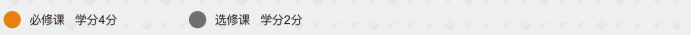 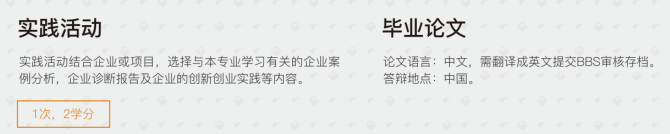 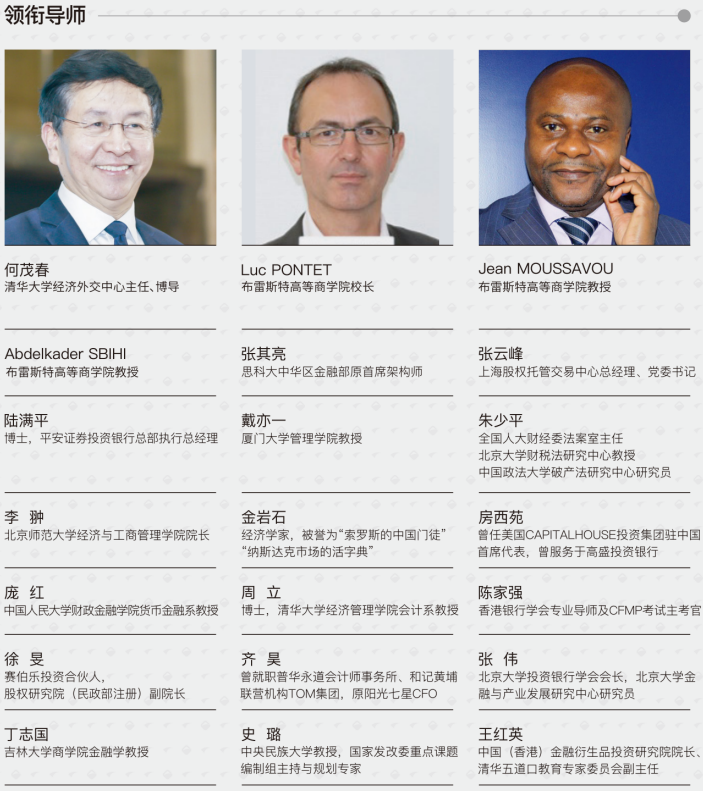 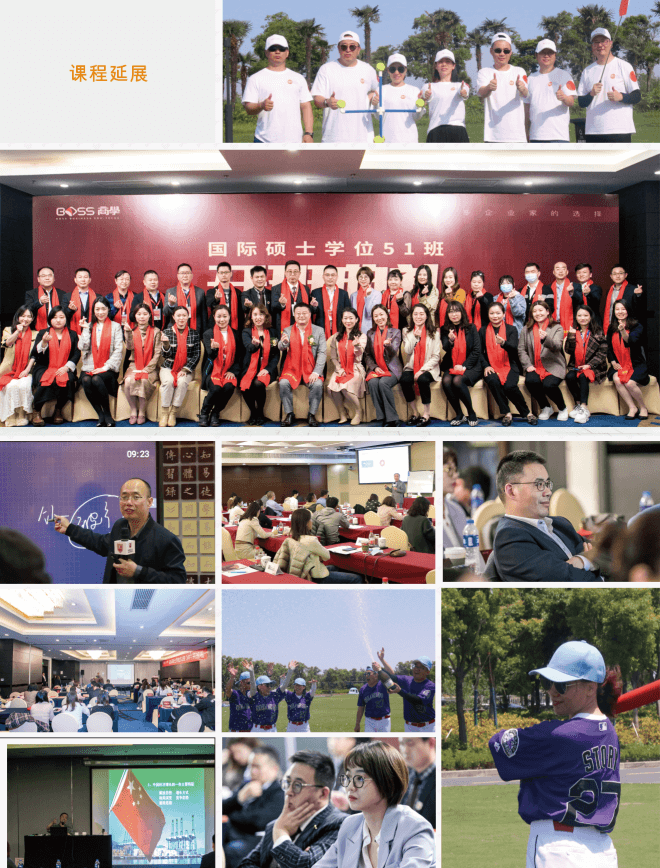 